 Una madre ebrea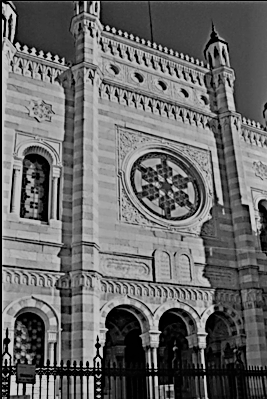     Sinagoga di Vercelli,     luogo della narrazione